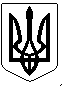                                                       УКРАЇНАПОГРЕБИЩЕНСЬКИЙ МІСЬКИЙ ГОЛОВАВІННИЦЬКОГО РАЙОНУ   ВІННИЦЬКОЇ ОБЛАСТІ                                              РОЗПОРЯДЖЕННЯ 21 вересня 2021 р.       №175	 Про 17 сесію Погребищенської  міської ради  8 скликання            Керуючись статтями 26,42,46,59 Закону України «Про місцеве самоврядування в Україні», статтями 21,36,129 регламенту Погребищенської міської ради 8 скликання, затвердженого рішенням №3 1 сесії міської ради 8 скликання від 27 листопада 2020 року, рішенням 7 сесії міської ради 8 скликання від 11.03.2021 року №2-7-8/289 «Про план роботи Погребищенської міської ради на 2021 рік»:  1.  Скликати 17 чергову сесію Погребищенської міської ради 8 скликання  07 жовтня 2021 року о 10.00 у великому залі засідань міської ради та затвердити її орієнтовний порядок денний (додається).2.Засідання  постійних комісій міської ради провести 27 вересня 2021 року за окремими планами.3.На  пленарне  сесійне засідання   запрошуються  депутати   міської  ради, перший заступник та заступники міського голови, представники засобів масової інформації.4.Це розпорядження оприлюднити згідно з чинним законодавством.5.Контроль за виконанням цього розпорядження покласти на секретаря міської ради П.Шафранського.            Міський голова                           	С.ВОЛИНСЬКИЙ                                                                                                              ЗАТВЕРДЖЕНО                                                                              Розпорядження міського голови	              21 вересня 2021 р. №175Орієнтовний  порядок денний17 сесії Погребищенської міської ради 8 скликання      07 жовтня 2021 року    1.Земельні питання.     Доп.Мельничук Д.М. – начальник відділу регулювання земельних відносин, охорони навколишнього природного середовища.    Співдоп. Лісовий О.Ю. – голова постійної комісії з питань сільськогосподарського виробництва, регулювання земельних відносин, охорони довкілля, раціонального використання надр.     2.Про інформацію прокурора Немирівської окружної прокуратури  про результати діяльності  прокуратури на території міської територіальної  громади шляхом надання узагальнених статистичних та аналітичних даних.     3. Про інформацію начальника Погребищенського сектору поліцейської діяльності №2 відділу поліції №4 Вінницького районного управління поліції ГУНП України у Вінницькій області капітана поліції Шеремети Віталія Володимировича про діяльність у сфері охорони та захисту прав і свобод людини, протидії злочинності, забезпечення публічної безпеки і порядку на території міської  територіальної громади. 4. Про внесення змін до бюджету Погребищенської міської територіальної громади на 2021 рік.    Доп.Недошовенко О.В. – начальник фінансового управління міської ради.Співдоп.Медик І.В. – голова постійної комісії з питань планування фінансів і бюджету, соціально-економічного розвитку територіальної громади. 5.Про внесення змін до  Комплексної оборонно-правоохоронної програми Погребищенської міської територіальної громади на 2021-2025 роки», затвердженої рішенням 7 сесії Погребищенської міської ради 8 скликання від 11.03.2021 року №50-7-8/337.    Доп.Скарбовійчук С.М. – начальник відділу з питань оборонної роботи, цивільного захисту та взаємодії з правоохоронними органами.Співдоп.Никитюк В.О. – голова постійної комісії з питань регламенту, депутатської діяльності і етики, гласності, адміністративного устрою, забезпечення законності, протидії корупції. 6. Про звернення депутатів Погребищенської міської ради  8 скликання до Президента України, Верховної Ради України, Кабінету Міністрів України щодо необхідності підвищення пенсій і виплати додаткової пенсії у 2021 році.7. Про звернення депутатів Погребищенської міської ради  8 скликання до Президента України, Верховної Ради України, Кабінету Міністрів України щодо недопущення підвищення тарифів на газ та електричну енергію в Україні. Доп.Никитюк В.О. – голова постійної комісії з питань регламенту, депутатської діяльності і етики, гласності, адміністративного устрою, забезпечення законності, протидії корупції. 8.Про Програму розвитку фізичної культури та спорту у  Погребищенській  міській територіальній громаді на 2021-2025  роки. 9.Про затвердження граничних норм витрат на забезпечення харчуванням учасників спортивних заходів.     Доп.Ткачук В. В. – начальник управління соціального захисту населення Погребищенської міської ради.Співдоп.Гнатюк Т.В. – голова постійної комісії з питань освіти, культури і туризму, спорту, роботи з молоддю, охорони здоров’я, соціального захисту населення, роботи з ветеранами.10.Про внесення змін до Програми фінансової підтримки  комунальних підприємств Погребищенської міської ради Вінницької області  на 2021рік.     Доп.Коріненко В.В.  - начальник управління з питань житлово-комунального господарства, побутового, торговельного обслуговування, транспорту і зв’язку, управління комунальною власністю, містобудування та архітектури – головний архітектор Погребищенської міської радиСпівдоп. Тарасюк  М.О. – голова постійної комісії з питань управління комунальною власністю, роботи промисловості, транспорту і зв’язку, будівництва, комунального господарства, торгівлі, побутового обслуговування населення, комплексного розвитку  та благоустрою населених пунктів.Про  внесення змін та затвердження в новій редакції Плану діяльності Погребищенської міської ради з підготовки регуляторних актів на 2021 рік,  затвердженого рішенням 5  сесії Погребищенської  міської  ради 8 скликання від  30 грудня 2020  року № 71.        12. Про Програму регулярних спеціальних перевезень учнів Вищого професійного училища №42 м.Погребище «Учнівський міжміський автобус» на 2021 - 2023 роки. Доп.Лабенко Є.М. – начальник відділу економічного розвитку, інвестицій, стратегічного планування  міської ради.Співдоп. Тарасюк  М.О. – голова постійної комісії з питань управління комунальною власністю, роботи промисловості, транспорту і зв’язку, будівництва, комунального господарства, торгівлі, побутового обслуговування населення, комплексного розвитку  та благоустрою населених пунктів13. Про внесення змін до рішення 4 сесії Погребищенської міської ради 8 скликання від 24.12.2020 року № 60 «Про Програму соціально-економічного розвитку  Погребищенської міської територіальної громади на 2021 рік»Доп.Лабенко Є.М. – начальник відділу економічного розвитку, інвестицій, стратегічного планування  міської ради.    Співдоп. Медик І.В. – голова постійної комісії з питань планування фінансів і бюджету, соціально-економічного розвитку територіальної громади.14. Про затвердження Положення про старостинські округи. 15. Про затвердження Положення про старосту Погребищенської міської ради.16.Про затвердження Порядку проведення громадського обговорення 
(громадських слухань, зборів громадян, інших форм консультацій з громадськістю) щодо кандидатури старости у Погребищенській міській раді. 17.Про ліквідацію Спичинецького старостинського округу та приєднання с.Спичинці та с.Васильківці Погребищенської міської ради до Педосівського старостинського округу Погребищенської міської ради.     18.Про внесення змін до рішення 3 сесії Погребищенської міської ради 8 скликання №45 від 22 грудня 2020 року «Про утворення старостинських округів».    19.Про ліквідацію сільських виборчих комісій. Доп.Андрійчук В.В. – начальник відділу правового забезпечення міської ради.Доп.Никитюк В.О. – голова постійної комісії з питань регламенту, депутатської діяльності і етики, гласності, адміністративного устрою, забезпечення законності, протидії корупції.20.Про надання згоди на прийняття з державної до комунальної власності Погребищенської  міської територіальної громади окремого індивідуально визначеного майна (трансформаторної підстанції КТП №447 – 160/10/0,4). 21.Про дострокове розірвання договору  оренди,  укладеного між Погребищенською міською радою та громадянкою Єршовою Н.М. від 01 січня 2019 року №б/н.22.Про внесення змін до  договору оренди вбудованих приміщень адміністративної будівлі, розміщеної за адресою: м. Погребище, вул. Б. Хмельницького, 75,  укладеного від 22 травня 2013 року №б/н між Погребищенською районною радою та Головним  управлінням Пенсійного фонду України у Вінницькій області.23.Про продовження договору оренди ( від 21листопада 2018 року №03-42/7/843Г) комунального майна без проведення аукціону та включення об’єкта нерухомого майна до Переліку другого типу для розміщення Погребищенського  сектору філії Державної установи “Центр пробації” у Вінницькій області.24.Про прийом до комунальної власності Погребищенської  міської територіальної  громади нерухомого майна (очисні споруди КУ – 200), розміщеного за адресою: вул. Л. Українки, 1А, м. Погребище, Вінницької області.25.Про  передачу в оренду  комунальній установі “Центр соціальних служб Погребищенської міської ради”  вбудованих, нежитлових приміщень адміністративної будівлі, розташованої за адресою: м. Погребище, вул. Б. Хмельницького, 81, без проведення аукціону та включення об’єкта оренди нерухомого  майна до Переліку другого типу.26.Про  передачу в оренду  Липовецькому відділенню управління виконавчої дирекції Фонду соціального страхування України у Вінницькій області вбудованого, нежитлового приміщення адміністративної будівлі, розташованої за адресою: м. Погребище. вул. Б. Хмельницького, 75, без проведення аукціону та включення об’єкта оренди нерухомого  майна до Переліку другого типу для розміщення представництва Фонду соціального страхування у Погребищенській міській територіальній громаді.27.Про  передачу в оренду  управлінню праці та соціального захисту населення Вінницької районної державної адміністрації вбудованих, нежитлових приміщень адміністративної будівлі, розташованої за адресою: м. Погребище, вул. Б. Хмельницького, 81, без проведення аукціону та включення об’єкта оренди нерухомого  майна до Переліку другого типу для розміщення управління праці та соціального захисту населення Вінницької районної державної адміністрації №7 м. Погребище.28.Про  передачу в оренду  громадській організації “Погребищенська спілка учасників АТО та інших бойових дій” вбудованого, нежитлового приміщення адміністративної будівлі, розташованої за адресою: м. Погребище. вул. Б. Хмельницького, 75, без проведення аукціону та включення об’єкта оренди нерухомого  майна до Переліку другого типу.29.Про розпорядження майном Погребищенської міської  ради (закріплення автомобіля ВАЗ 21213  державний номер АВ 0131 СЕ за комунальним підприємством  “Погребищенська центральна лікарня”).30.Про  передачу в оренду  Центрально – Західному міжрегіональному управлінню Міністерства юстиції (м. Хмельницький) вбудованих, нежитлових приміщень адміністративної будівлі, розташованої за адресою: м. Погребище, вул. Б. Хмельницького, 77, без проведення аукціону та включення об’єкта оренди нерухомого  майна до Переліку другого типу для розміщення Погребищенського  відділу державної реєстрації актів цивільного стану.   Доп.Сладецький А.М. – в.о.начальника відділу з питань житлово-комунального господарства, побутового, торговельного обслуговування населення, комплексного розвитку та благоустрою населених пунктів.   Співдоп.Тарасюк  М.О. – голова постійної комісії з питань управління комунальною власністю, роботи промисловості, підприємництва, транспорту і зв»язку, будівництва, комунального господарства, торгівлі, побутового обслуговування населення, комплексного розвитку  та благоустрою населених пунктів.Секретар міської ради                                                         П. ШАФРАНСЬКИЙ